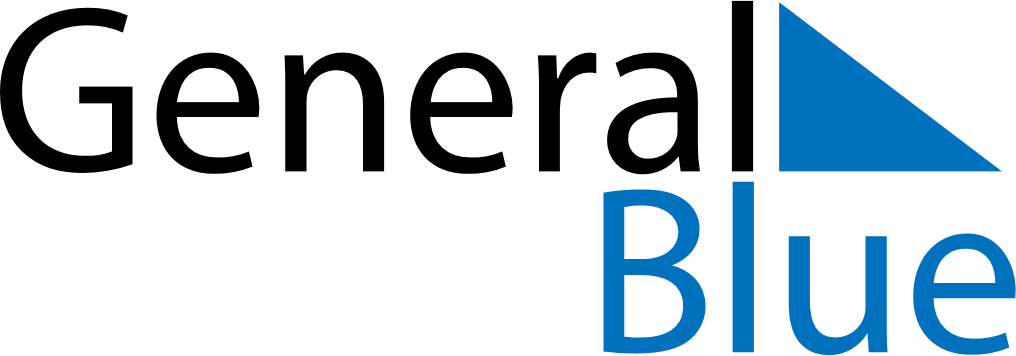 November 2024November 2024November 2024November 2024November 2024November 2024Saint-Aubin, FranceSaint-Aubin, FranceSaint-Aubin, FranceSaint-Aubin, FranceSaint-Aubin, FranceSaint-Aubin, FranceSunday Monday Tuesday Wednesday Thursday Friday Saturday 1 2 Sunrise: 7:21 AM Sunset: 5:22 PM Daylight: 10 hours and 1 minute. Sunrise: 7:23 AM Sunset: 5:21 PM Daylight: 9 hours and 58 minutes. 3 4 5 6 7 8 9 Sunrise: 7:24 AM Sunset: 5:19 PM Daylight: 9 hours and 55 minutes. Sunrise: 7:25 AM Sunset: 5:18 PM Daylight: 9 hours and 52 minutes. Sunrise: 7:27 AM Sunset: 5:16 PM Daylight: 9 hours and 49 minutes. Sunrise: 7:28 AM Sunset: 5:15 PM Daylight: 9 hours and 46 minutes. Sunrise: 7:30 AM Sunset: 5:14 PM Daylight: 9 hours and 43 minutes. Sunrise: 7:31 AM Sunset: 5:12 PM Daylight: 9 hours and 40 minutes. Sunrise: 7:33 AM Sunset: 5:11 PM Daylight: 9 hours and 38 minutes. 10 11 12 13 14 15 16 Sunrise: 7:34 AM Sunset: 5:10 PM Daylight: 9 hours and 35 minutes. Sunrise: 7:36 AM Sunset: 5:08 PM Daylight: 9 hours and 32 minutes. Sunrise: 7:37 AM Sunset: 5:07 PM Daylight: 9 hours and 29 minutes. Sunrise: 7:39 AM Sunset: 5:06 PM Daylight: 9 hours and 27 minutes. Sunrise: 7:40 AM Sunset: 5:05 PM Daylight: 9 hours and 24 minutes. Sunrise: 7:42 AM Sunset: 5:04 PM Daylight: 9 hours and 22 minutes. Sunrise: 7:43 AM Sunset: 5:03 PM Daylight: 9 hours and 19 minutes. 17 18 19 20 21 22 23 Sunrise: 7:45 AM Sunset: 5:02 PM Daylight: 9 hours and 17 minutes. Sunrise: 7:46 AM Sunset: 5:01 PM Daylight: 9 hours and 14 minutes. Sunrise: 7:47 AM Sunset: 5:00 PM Daylight: 9 hours and 12 minutes. Sunrise: 7:49 AM Sunset: 4:59 PM Daylight: 9 hours and 9 minutes. Sunrise: 7:50 AM Sunset: 4:58 PM Daylight: 9 hours and 7 minutes. Sunrise: 7:52 AM Sunset: 4:57 PM Daylight: 9 hours and 5 minutes. Sunrise: 7:53 AM Sunset: 4:56 PM Daylight: 9 hours and 3 minutes. 24 25 26 27 28 29 30 Sunrise: 7:54 AM Sunset: 4:55 PM Daylight: 9 hours and 0 minutes. Sunrise: 7:56 AM Sunset: 4:55 PM Daylight: 8 hours and 58 minutes. Sunrise: 7:57 AM Sunset: 4:54 PM Daylight: 8 hours and 56 minutes. Sunrise: 7:58 AM Sunset: 4:53 PM Daylight: 8 hours and 54 minutes. Sunrise: 8:00 AM Sunset: 4:53 PM Daylight: 8 hours and 52 minutes. Sunrise: 8:01 AM Sunset: 4:52 PM Daylight: 8 hours and 51 minutes. Sunrise: 8:02 AM Sunset: 4:52 PM Daylight: 8 hours and 49 minutes. 